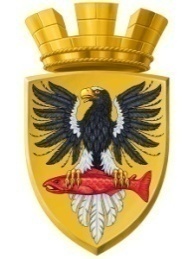 Р О С С И Й С К А Я   Ф Е Д Е Р А Ц И Я КАМЧАТСКИЙ КРАЙ      П О С Т А Н О В Л Е Н И ЕАДМИНИСТРАЦИИ ЕЛИЗОВСКОГО ГОРОДСКОГО ПОСЕЛЕНИЯот  05.12.2016 					               № 1070-п          г. ЕлизовоВ соответствии с Федеральным законом от 06.10.2003 № 131-ФЗ «Об общих принципах организации местного самоуправления в Российской Федерации», Уставом Елизовского городского поселения, Порядком разработки реализации муниципальных программ Елизовского городского поселения, утвержденным постановлением администрации Елизовского городского поселения от 29.02.2016  № 160-пПОСТАНОВЛЯЮ:Внести изменения в  муниципальную программу «Энергоэффективность, развитие энергетики и коммунального хозяйства, обеспечение жителей Елизовского городского поселения коммунальными услугами и услугами по благоустройству территории в 2017 году», утвержденную постановлением администрации Елизовского городского поселения от 29.03.2016 № 264-п согласно приложению к настоящему постановлению.Управлению делами администрации Елизовского городского поселения опубликовать (обнародовать) настоящее постановление в средствах массовой информации и разместить в информационно-телекоммуникационной сети «Интернет» на официальном сайте администрации Елизовского городского поселения. 3. Настоящее постановление вступает в силу после его официального опубликования (обнародования).Контроль за исполнением настоящего постановления оставляю за собой.Глава администрации Елизовскогогородского поселения			 					        Д.Б. ЩипицынПриложениек постановлению администрацииЕлизовского городского поселенияот   05.12.2016 № 1070-п                                        Изменения в муниципальную программу «Энергоэффективность, развитие энергетики и коммунального хозяйства, обеспечение жителей Елизовского городского поселения коммунальными услугами и услугами по благоустройству территории в 2017 году», утвержденную постановлением администрации Елизовского городского поселения от 29.03.2016 № 264-п (далее – Программа)1. В Паспорте Программы  Раздел «Объемы и источники финансирования Программы» изложить в следующей редакции:В Паспорте Подпрограммы 3 Раздел «Объемы и источники финансирования» изложить в следующей редакции:3. Пункт 3.3 Раздела 3 Подпрограммы 3 «Мероприятия по реализации Подпрограммы 3 и ее ресурсное обеспечение» изложить в следующей редакции:«Финансирование Подпрограммы 3 предусматривается на принципах софинансирования за счет средств краевого и местного бюджетов.Общий объем финансовых средств составляет 91 065,000  тыс. рублей, в том числе:- средства краевого бюджета – 71 972,000 тыс. рублей, - средства местного бюджета – 19 093,000  тыс. рублей».Приложение № 1 к Программе «Энергоэффективность, развитие энергетики и коммунального хозяйства, обеспечение жителей Елизовского городского поселения коммунальными услугами и услугами по благоустройству территории в 2017 году» изложить в следующей редакции:».Приложение № 3 к Программе «Энергоэффективность, развитие энергетики и коммунального хозяйства, обеспечение жителей Елизовского городского поселения коммунальными услугами и услугами по благоустройству территории в 2017 году» изложить в следующей редакции:                                                                                                                                    ».О внесении изменений в   муниципальную  программу «Энергоэффективность, развитие энергетики и коммунального хозяйства, обеспечение жителей Елизовского городского поселения коммунальными услугами и услугами по благоустройству территории в 2017 году»«Объемы и источники финансирования ПрограммыОбщий объем финансирования Программы составляет – 125 001,70261 тыс. рублей, в том числе:за счет средств краевого бюджета – 93 644,73580 тыс. рублей;за счет средств местного бюджета – 31 356,96681 тыс. рублей;Объем финансового обеспечения на реализацию:- Подпрограммы 1 «Энергосбережение и повышение энергетической эффективности объектов жилищного фонда в Елизовском городском поселении в 2017 году» - 23 415,03653 тыс. рублей, в том числе:за счет средств краевого бюджета – 21 672,73580 тыс. рублей;за счет средств местного бюджета – 1 742,30073 тыс. рублей;- Подпрограммы 3 «Благоустройство территории Елизовского городского поселения в 2017 году»     - 91 065,000  тыс. рублей, в том числе:за счет средств краевого бюджета – 71 972,000 тыс. рублей;за счет средств местного бюджета – 19 093,000 тыс. рублей»;Подпрограммы 5 «Обеспечение реализации Программы» за счет средств местного бюджета – 10 521,66608 тыс. рублей».«Объемы и источники финансирования Общий объем финансовых средств составляет: 91 065,000  тыс. рублей, в том числе: средства краевого бюджета – 71 972,000 тыс. рублей;средства местного бюджета – 19 093,000  тыс. рублей».Приложение № 1 к  Программе «Энергоэффективность, развитие энергетики и коммунального хозяйства, обеспечение, жителей Елизовского городского поселения коммунальными услугами и услугами по благоустройству территории в 2017 году» Приложение № 1 к  Программе «Энергоэффективность, развитие энергетики и коммунального хозяйства, обеспечение, жителей Елизовского городского поселения коммунальными услугами и услугами по благоустройству территории в 2017 году» Финансовое обеспечение реализации муниципальной программы «Энергоэффективность, развитие энергетики и коммунального хозяйства, обеспечение жителей Елизовского городского поселения коммунальными услугами и услугами по благоустройству территории в 2017 году» Финансовое обеспечение реализации муниципальной программы «Энергоэффективность, развитие энергетики и коммунального хозяйства, обеспечение жителей Елизовского городского поселения коммунальными услугами и услугами по благоустройству территории в 2017 году» Финансовое обеспечение реализации муниципальной программы «Энергоэффективность, развитие энергетики и коммунального хозяйства, обеспечение жителей Елизовского городского поселения коммунальными услугами и услугами по благоустройству территории в 2017 году» Финансовое обеспечение реализации муниципальной программы «Энергоэффективность, развитие энергетики и коммунального хозяйства, обеспечение жителей Елизовского городского поселения коммунальными услугами и услугами по благоустройству территории в 2017 году» № п/пНаименование Программы/ПодпрограммыИсточники финансированияОбъем средств на реализацию мероприятий,                                     тыс. рублей№ п/пНаименование Программы/ПодпрограммыИсточники финансированияОбъем средств на реализацию мероприятий,                                     тыс. рублей1.«Энергоэффективность, развитие энергетики и коммунального хозяйства, обеспечение жителей Елизовского городского поселения коммунальными услугами и услугами по благоустройству территории в 2017  году»Всего125 001,702611.«Энергоэффективность, развитие энергетики и коммунального хозяйства, обеспечение жителей Елизовского городского поселения коммунальными услугами и услугами по благоустройству территории в 2017  году»краевой бюджет93 644,735801.«Энергоэффективность, развитие энергетики и коммунального хозяйства, обеспечение жителей Елизовского городского поселения коммунальными услугами и услугами по благоустройству территории в 2017  году»местный бюджет31 356,96681 1.1Подпрограмма 1 «Энергосбережение и повышение энергетической эффективности объектов жилищного фонда в Елизовском городском поселении в 2017 году»   Всего23 415,03653 1.1Подпрограмма 1 «Энергосбережение и повышение энергетической эффективности объектов жилищного фонда в Елизовском городском поселении в 2017 году»   краевой бюджет21 672,73580 1.1Подпрограмма 1 «Энергосбережение и повышение энергетической эффективности объектов жилищного фонда в Елизовском городском поселении в 2017 году»   местный бюджет1 742,30073 1.2Подпрограмма  2 «Чистая вода в Елизовском городском поселении в 2017 году»  Всего0,00000 1.2Подпрограмма  2 «Чистая вода в Елизовском городском поселении в 2017 году»  краевой бюджет0,00000 1.2Подпрограмма  2 «Чистая вода в Елизовском городском поселении в 2017 году»  местный бюджет0,00000 1.3Подпрограмма 3 «Благоустройство территории Елизовского городского поселения в 2017 году» Всего91 065,00000 1.3Подпрограмма 3 «Благоустройство территории Елизовского городского поселения в 2017 году» краевой бюджет71 972,00000 1.3Подпрограмма 3 «Благоустройство территории Елизовского городского поселения в 2017 году» местный бюджет19 093,00000 1.3Подпрограмма 5 Обеспечение реализации Программы» Всего10 521,66608 1.3Подпрограмма 5 Обеспечение реализации Программы» краевой бюджет0,00000 1.3Подпрограмма 5 Обеспечение реализации Программы» местный бюджет10 521,66608Приложение № 3 к Программе  "Энергоэффективность, развитие энергетики и коммунального хозяйства, обеспечение жителей Елизовского государственного поселения коммунальными услугами и услугами по благоустройству территорий на 2017 год» Приложение № 3 к Программе  "Энергоэффективность, развитие энергетики и коммунального хозяйства, обеспечение жителей Елизовского государственного поселения коммунальными услугами и услугами по благоустройству территорий на 2017 год» Приложение № 3 к Программе  "Энергоэффективность, развитие энергетики и коммунального хозяйства, обеспечение жителей Елизовского государственного поселения коммунальными услугами и услугами по благоустройству территорий на 2017 год» Перечень основных мероприятий   Подпрограммы 3 "Благоустройство территории Елизовского городского поселения в 2017 году» Перечень основных мероприятий   Подпрограммы 3 "Благоустройство территории Елизовского городского поселения в 2017 году» Перечень основных мероприятий   Подпрограммы 3 "Благоустройство территории Елизовского городского поселения в 2017 году» Перечень основных мероприятий   Подпрограммы 3 "Благоустройство территории Елизовского городского поселения в 2017 году» Перечень основных мероприятий   Подпрограммы 3 "Благоустройство территории Елизовского городского поселения в 2017 году» Перечень основных мероприятий   Подпрограммы 3 "Благоустройство территории Елизовского городского поселения в 2017 году» Перечень основных мероприятий   Подпрограммы 3 "Благоустройство территории Елизовского городского поселения в 2017 году» Перечень основных мероприятий   Подпрограммы 3 "Благоустройство территории Елизовского городского поселения в 2017 году» № п/пНаименование мероприятия  Ед.изм.Сроки исполнения мероприятийИсполнитель Объем работИсточник финансированияОбъем финансирования, тыс.руб.  № п/пНаименование мероприятия  Ед.изм.Сроки исполнения мероприятийИсполнитель Объем работИсточник финансированияОбъем финансирования, тыс.руб.  № п/пНаименование мероприятия  Ед.изм.Сроки исполнения мероприятийИсполнитель Объем работИсточник финансированияОбъем финансирования, тыс.руб.  1.Основное мероприятие 3.1. "Капитальный ремонт и ремонт автомобильных дорог общего пользования населенных пунктов (в том числе элементов улично-дорожной сети, включая тротуары и парковки), дворовых территорий многоквартирных домов и проездов к ним"х2017г.ххВсего63 865,000001.Основное мероприятие 3.1. "Капитальный ремонт и ремонт автомобильных дорог общего пользования населенных пунктов (в том числе элементов улично-дорожной сети, включая тротуары и парковки), дворовых территорий многоквартирных домов и проездов к ним"х2017г.ххКраевой бюджет50 612,000001.Основное мероприятие 3.1. "Капитальный ремонт и ремонт автомобильных дорог общего пользования населенных пунктов (в том числе элементов улично-дорожной сети, включая тротуары и парковки), дворовых территорий многоквартирных домов и проездов к ним"х2017г.ххМестный бюджет13 253,000001.1.Капитальный ремонт и ремонт автомобильных дорог общего пользования населенных пунктов: х2017г.ххВсего31 200,000001.1.Капитальный ремонт и ремонт автомобильных дорог общего пользования населенных пунктов: х2017г.ххКраевой бюджет24 480,000001.1.Капитальный ремонт и ремонт автомобильных дорог общего пользования населенных пунктов: х2017г.ххМестный бюджет6 720,00000 1.1.1Ремонт асфальтобетонного покрытия автомобильных дорог общего пользования и внутриквартальных проездов в городе Елизовопог.м./м2Управление жилищно-коммунального хозяйства10600,00Всего10 300,00000 1.1.1Ремонт асфальтобетонного покрытия автомобильных дорог общего пользования и внутриквартальных проездов в городе Елизовопог.м./м2Управление жилищно-коммунального хозяйства10600,00Краевой бюджет8 000,00000 1.1.1Ремонт асфальтобетонного покрытия автомобильных дорог общего пользования и внутриквартальных проездов в городе Елизовопог.м./м2Управление жилищно-коммунального хозяйства10600,00Местный бюджет2 300,00000 1.1.2Ремонт асфальтобетонного покрытия автомобильной дороги с тротуарами по ул.Пограничная, Зеленая, Амурская, ул. Октябрьская в городе Елизово  пог.м./м2Управление жилищно-коммунального хозяйстваВсего17 000,00000 1.1.2Ремонт асфальтобетонного покрытия автомобильной дороги с тротуарами по ул.Пограничная, Зеленая, Амурская, ул. Октябрьская в городе Елизово  пог.м./м2Управление жилищно-коммунального хозяйства600/5400,00Краевой бюджет13 600,00000 1.1.2Ремонт асфальтобетонного покрытия автомобильной дороги с тротуарами по ул.Пограничная, Зеленая, Амурская, ул. Октябрьская в городе Елизово  пог.м./м2Управление жилищно-коммунального хозяйстваМестный бюджет3 400,00000 1.1.3Ремонт асфальтобетонного покрытия автомобильной дороги  по  ул. Партизанской от ул. Пограничной до набережной р. Половинка в городе Елизово  пог.м./м2Управление жилищно-коммунального хозяйстваВсего3 600,00000 1.1.3Ремонт асфальтобетонного покрытия автомобильной дороги  по  ул. Партизанской от ул. Пограничной до набережной р. Половинка в городе Елизово  пог.м./м2Управление жилищно-коммунального хозяйства200/1800Краевой бюджет2 880,00000 1.1.3Ремонт асфальтобетонного покрытия автомобильной дороги  по  ул. Партизанской от ул. Пограничной до набережной р. Половинка в городе Елизово  пог.м./м2Управление жилищно-коммунального хозяйстваМестный бюджет720,00000 1.1.4Разработка проектной  документации на ремонт автодороги ул. Гришечко от ул. 40 лет Октября до ул. В.Кручины шт.Управление архитектуры и градостроительстваВсего200,00000 1.1.4Разработка проектной  документации на ремонт автодороги ул. Гришечко от ул. 40 лет Октября до ул. В.Кручины шт.Управление архитектуры и градостроительства1Краевой бюджет0,00000 1.1.4Разработка проектной  документации на ремонт автодороги ул. Гришечко от ул. 40 лет Октября до ул. В.Кручины шт.Управление архитектуры и градостроительстваМестный бюджет200,00000 1.1.5Разработка проектной  документации на обустройство посадочного перрона на автостанции г. Елизово шт.Управление архитектуры и градостроительстваВсего100,00000 1.1.5Разработка проектной  документации на обустройство посадочного перрона на автостанции г. Елизово шт.Управление архитектуры и градостроительства1Краевой бюджет0,00000 1.1.5Разработка проектной  документации на обустройство посадочного перрона на автостанции г. Елизово шт.Управление архитектуры и градостроительстваМестный бюджет100,00000 1.2Капитальный ремонт и ремонт дворовых территорий многоквартирных домов и проездов к ним:х2017г.Управление жилищно-коммунального хозяйствахВсего32 665,00000 1.2Капитальный ремонт и ремонт дворовых территорий многоквартирных домов и проездов к ним:х2017г.Управление жилищно-коммунального хозяйствахКраевой бюджет26 132,00000 1.2Капитальный ремонт и ремонт дворовых территорий многоквартирных домов и проездов к ним:х2017г.Управление жилищно-коммунального хозяйствахМестный бюджет6 533,00000 1.2.1Ремонт покрытия  внутриквартального проезда и дворовой территории МКД 43, 45а, 47, 47а, 49, 49а, 51, 51а, 55 по ул. Ленинапог.м./м2Управление жилищно-коммунального хозяйства650/4500Всего11 925,00000 1.2.1Ремонт покрытия  внутриквартального проезда и дворовой территории МКД 43, 45а, 47, 47а, 49, 49а, 51, 51а, 55 по ул. Ленинапог.м./м2Управление жилищно-коммунального хозяйства650/4500Краевой бюджет9 540,00000 1.2.1Ремонт покрытия  внутриквартального проезда и дворовой территории МКД 43, 45а, 47, 47а, 49, 49а, 51, 51а, 55 по ул. Ленинапог.м./м2Управление жилищно-коммунального хозяйства650/4500Местный бюджет2 385,00000 1.2.2Ремонт покрытия  дворовой территориии МКД 41а, 41б, 41в по ул Ленина в городе Елизовопог.м./м2Управление жилищно-коммунального хозяйства240/2000Всего5 300,00000 1.2.2Ремонт покрытия  дворовой территориии МКД 41а, 41б, 41в по ул Ленина в городе Елизовопог.м./м2Управление жилищно-коммунального хозяйства240/2000Краевой бюджет4 240,00000 1.2.2Ремонт покрытия  дворовой территориии МКД 41а, 41б, 41в по ул Ленина в городе Елизовопог.м./м2Управление жилищно-коммунального хозяйства240/2000Местный бюджет1 060,00000 1.2.3Ремонт покрытия  дворовой территориии МКД 27, 29, 33, 37 по ул Ленина и МКД 20,18 по ул В Кручиныпог.м./м2Управление жилищно-коммунального хозяйства151/910,00Всего6 000,00000 1.2.3Ремонт покрытия  дворовой территориии МКД 27, 29, 33, 37 по ул Ленина и МКД 20,18 по ул В Кручиныпог.м./м2Управление жилищно-коммунального хозяйства151/910,00Краевой бюджет4 800,00000 1.2.3Ремонт покрытия  дворовой территориии МКД 27, 29, 33, 37 по ул Ленина и МКД 20,18 по ул В Кручиныпог.м./м2Управление жилищно-коммунального хозяйства151/910,00Местный бюджет1 200,00000 1.2.4Ремонт покрытия подъезда к  дворовой территориии МКД 1 ул.Рябикова пог.м./м2Управление жилищно-коммунального хозяйства70/420Всего2 000,00000 1.2.4Ремонт покрытия подъезда к  дворовой территориии МКД 1 ул.Рябикова пог.м./м2Управление жилищно-коммунального хозяйства70/420Краевой бюджет1 600,00000 1.2.4Ремонт покрытия подъезда к  дворовой территориии МКД 1 ул.Рябикова пог.м./м2Управление жилищно-коммунального хозяйства70/420Местный бюджет400,00000 1.2.5Ремонт покрытия  дворовой территориии МКД 8 пер Тимирязевский, МКД 36 по ул.Ленинапог.м./м2Управление жилищно-коммунального хозяйства220/1320Всего7 440,00000 1.2.5Ремонт покрытия  дворовой территориии МКД 8 пер Тимирязевский, МКД 36 по ул.Ленинапог.м./м2Управление жилищно-коммунального хозяйства220/1320Краевой бюджет5 952,00000 1.2.5Ремонт покрытия  дворовой территориии МКД 8 пер Тимирязевский, МКД 36 по ул.Ленинапог.м./м2Управление жилищно-коммунального хозяйства220/1320Местный бюджет1 488,000002.Основное мероприятие 3.5.  "Приобретение строительно-дорожной и коммунальной техники, устройство площадок под установку мусоросборных контейнеров, благоустройство муниципальных бюджетных учреждений, расположенных в Елизовском городском поселении"х2017г.ххВсего18 000,000002.Основное мероприятие 3.5.  "Приобретение строительно-дорожной и коммунальной техники, устройство площадок под установку мусоросборных контейнеров, благоустройство муниципальных бюджетных учреждений, расположенных в Елизовском городском поселении"х2017г.ххКраевой бюджет14 400,000002.Основное мероприятие 3.5.  "Приобретение строительно-дорожной и коммунальной техники, устройство площадок под установку мусоросборных контейнеров, благоустройство муниципальных бюджетных учреждений, расположенных в Елизовском городском поселении"х2017г.ххМестный бюджет3 600,000002.1.Приобретение автогрейдера ДЗ-98шт.МБУ "Благоустройство города Елизово"1Всего5 000,000002.1.Приобретение автогрейдера ДЗ-98шт.МБУ "Благоустройство города Елизово"1Краевой бюджет4 000,000002.1.Приобретение автогрейдера ДЗ-98шт.МБУ "Благоустройство города Елизово"1Местный бюджет1 000,000002.2.Приобретение грузового самосвалашт.МБУ "Благоустройство города Елизово"1Всего6 500,000002.2.Приобретение грузового самосвалашт.МБУ "Благоустройство города Елизово"1Краевой бюджет5 200,000002.2.Приобретение грузового самосвалашт.МБУ "Благоустройство города Елизово"1Местный бюджет1 300,000002.3.Приобретение автовышки с вылетом стрелы до 21 мшт.МБУ "Благоустройство города Елизово"1Всего6 500,000002.3.Приобретение автовышки с вылетом стрелы до 21 мшт.МБУ "Благоустройство города Елизово"1Краевой бюджет5 200,000002.3.Приобретение автовышки с вылетом стрелы до 21 мшт.МБУ "Благоустройство города Елизово"1Местный бюджет1 300,000003.Основное мероприятие 3.7.  "Ремонт и устройство уличных сетей наружного освещения"х2017г.ххВсего5 375,000003.Основное мероприятие 3.7.  "Ремонт и устройство уличных сетей наружного освещения"х2017г.ххКраевой бюджет4 300,000003.Основное мероприятие 3.7.  "Ремонт и устройство уличных сетей наружного освещения"х2017г.ххМестный бюджет1 075,000003.1.Выполнение работ по восстановлению сетей наружного освещения по ул. Магистральная (29 км - 31 км)  в городе ЕлизовокмУправление жилищно-коммунального хозяйства0,12Всего5 375,000003.1.Выполнение работ по восстановлению сетей наружного освещения по ул. Магистральная (29 км - 31 км)  в городе ЕлизовокмУправление жилищно-коммунального хозяйства0,12Краевой бюджет4 300,000003.1.Выполнение работ по восстановлению сетей наружного освещения по ул. Магистральная (29 км - 31 км)  в городе ЕлизовокмУправление жилищно-коммунального хозяйства0,12Местный бюджет1 075,000004.Основное мероприятие 3.11.  "Устройство, проектирование, восстановление детских площадок и других придомовых площадок"х2017г.ххВсего3 325,000004.Основное мероприятие 3.11.  "Устройство, проектирование, восстановление детских площадок и других придомовых площадок"х2017г.ххКраевой бюджет2 660,000004.Основное мероприятие 3.11.  "Устройство, проектирование, восстановление детских площадок и других придомовых площадок"х2017г.ххМестный бюджет665,000004.1.Устройство, восстановление детских площадок и других придомовых площадокшт.МБУ "Благоустройство города Елизово"28Всего3 325,000004.1.Устройство, восстановление детских площадок и других придомовых площадокшт.МБУ "Благоустройство города Елизово"28Краевой бюджет2 660,000004.1.Устройство, восстановление детских площадок и других придомовых площадокшт.МБУ "Благоустройство города Елизово"28Местный бюджет665,000005.Основное мероприятие 3.9.  "Обустройство мест массового отдыха населения, мест традиционного захоронения, а также ремонт и устройство ограждений объектов социальной сферы, парков, скверов"х2017г.ххВсего500,000005.Основное мероприятие 3.9.  "Обустройство мест массового отдыха населения, мест традиционного захоронения, а также ремонт и устройство ограждений объектов социальной сферы, парков, скверов"х2017г.ххКраевой бюджет0,000005.Основное мероприятие 3.9.  "Обустройство мест массового отдыха населения, мест традиционного захоронения, а также ремонт и устройство ограждений объектов социальной сферы, парков, скверов"х2017г.ххМестный бюджет500,000005.1.Разработка проектной документации "Обустройство  сквера Комсомольской славы  г. Елизово"шт.Управление архитектуры и градостроительства1Всего500,000005.1.Разработка проектной документации "Обустройство  сквера Комсомольской славы  г. Елизово"шт.Управление архитектуры и градостроительства1Краевой бюджет0,000005.1.Разработка проектной документации "Обустройство  сквера Комсомольской славы  г. Елизово"шт.Управление архитектуры и градостроительства1Местный бюджет500,00000Всего по ПрограммехВсего91 065,00000Всего по ПрограммехКраевой бюджет71 972,00000Всего по ПрограммехМестный бюджет19 093,00000